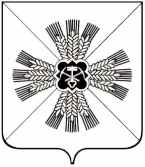                                         Кемеровская областьПромышленновский муниципальный районАдминистрация Тарасовского сельского поселения                                              ПОСТАНОВЛЕНИЕ                                            от 13октября 2017г №33                                                                               с.Тарасово	Об  утверждении перечняпервичных  средств пожаротушенияв местах общественного пользованиянаселенных пунктов.   В целях обеспечения пожарной безопасности на территории  Тарасовского сельского поселения в соответствии  Федеральными законами от 21.12.1994г №69-ФЗ «О пожарной безопасности», от 06.10.2003 №131-ФЗ «Об общих принципах организации местного самоуправления в Российской Федерации», Уставом муниципального образования «Тарасовское сельское поселение»:             1.     Утвердить прилагаемые:	1.1. Перечень первичных средств тушения пожаров и противопожарного инвентаря, которые граждане обязаны иметь в помещениях и строениях, находящихся в их собственности (пользовании) на территории  «Тарасовское сельское поселение»: (Приложение 1).	1.2. Перечень первичных средств тушения пожаров и противопожарного инвентаря, которыми должны быть оснащены территории общего пользования сельских населенных пунктов «Тарасовское сельское поселение»: (Приложение 2). 2.   Настоящее постановление обнародовать на информационном стенде администрации Тарасовского сельского поселения и разместить на официальном сайте администрации Промышленновского муниципального района в информационно-телекоммуникационной сети «Интернет» на странице Тарасовского сельского поселения http://admprom.ru/тарасовское - сельское - поселение/.  3.       Настоящее постановление вступает в силу с момента подписания.  4.     Контроль за исполнением настоящего  постановления оставляю за собой.Приложение№1                               к постановлению                              Администрации Тарасовского сельскогопоселения                                                                                                 от 13.10.2017 г. № 33  ПЕРЕЧЕНЬпервичных средств тушения пожаров и противопожарного инвентаря, которые гражданам рекомендовано иметь в помещениях  и строениях, находящихся в их собственности (пользовании) на территории муниципального образования «Тарасовское сельское поселение»Приложение № 2                              к постановлению                              Администрации Тарасовского сельскогопоселения                                                                                                 от 13.10.2017 г. № 33  ПЕРЕЧЕНЬпервичных средств тушения пожаров и противопожарного инвентаря, которыми рекомендовано оснастить территории общего пользования сельских населенных пунктов муниципального образования «Тарасовское сельское поселение»        ГлаваТарасовского сельского  поселения                    В.Г. Ланг№ п/пНаименование      
зданий и помещенийЗащища-емая
площадьСредства пожаротушения         
и противопожарного инвентаря (штук)Средства пожаротушения         
и противопожарного инвентаря (штук)Средства пожаротушения         
и противопожарного инвентаря (штук)Средства пожаротушения         
и противопожарного инвентаря (штук)№ п/пНаименование      
зданий и помещенийЗащища-емая
площадьПорош-ковый 
огнету-шитель
ОП-4(или анало-гичный)ящик с песком 
емкос-тью 
0,5 куб. мбочка с водой
и ведробагор, 
топор, 
лопата1Жилые дома для постоянного проживанияЗдание1-1 (*)-2Дачи и иные жилые здания для сезонного проживанияЗдание1 (*)-1 (*)1, 1, 1
(*)3Частные жилые дома для постоянного проживанияЗдание1-1 (*)1, 1, 14Индивидуальные гаражиГараж1---5Многоквартирные жилые домаКвартира1---№ 
п/пНаименование первичных средств пожаротушения, немеханизированного инструмента и инвентаряНормы комплектации пожарного щита№ 
п/пНаименование первичных средств пожаротушения, немеханизированного инструмента и инвентаряНормы комплектации пожарного щита1Огнетушители (рекомендуемые):- воздушно-пенные (ОВП) вместимостью ;- порошковые (ОП)вместимостью, л / массой огнетушащего состава, кгОП-10/9ОП-5/42122Лом13Ведро14Багор15Асбестовое полотно, грубошерстная ткань или войлок (кошма, покрывало из негорючего материала) размером не менее 1 х 16Лопата штыковая1